Zpravodaj 2. KLM A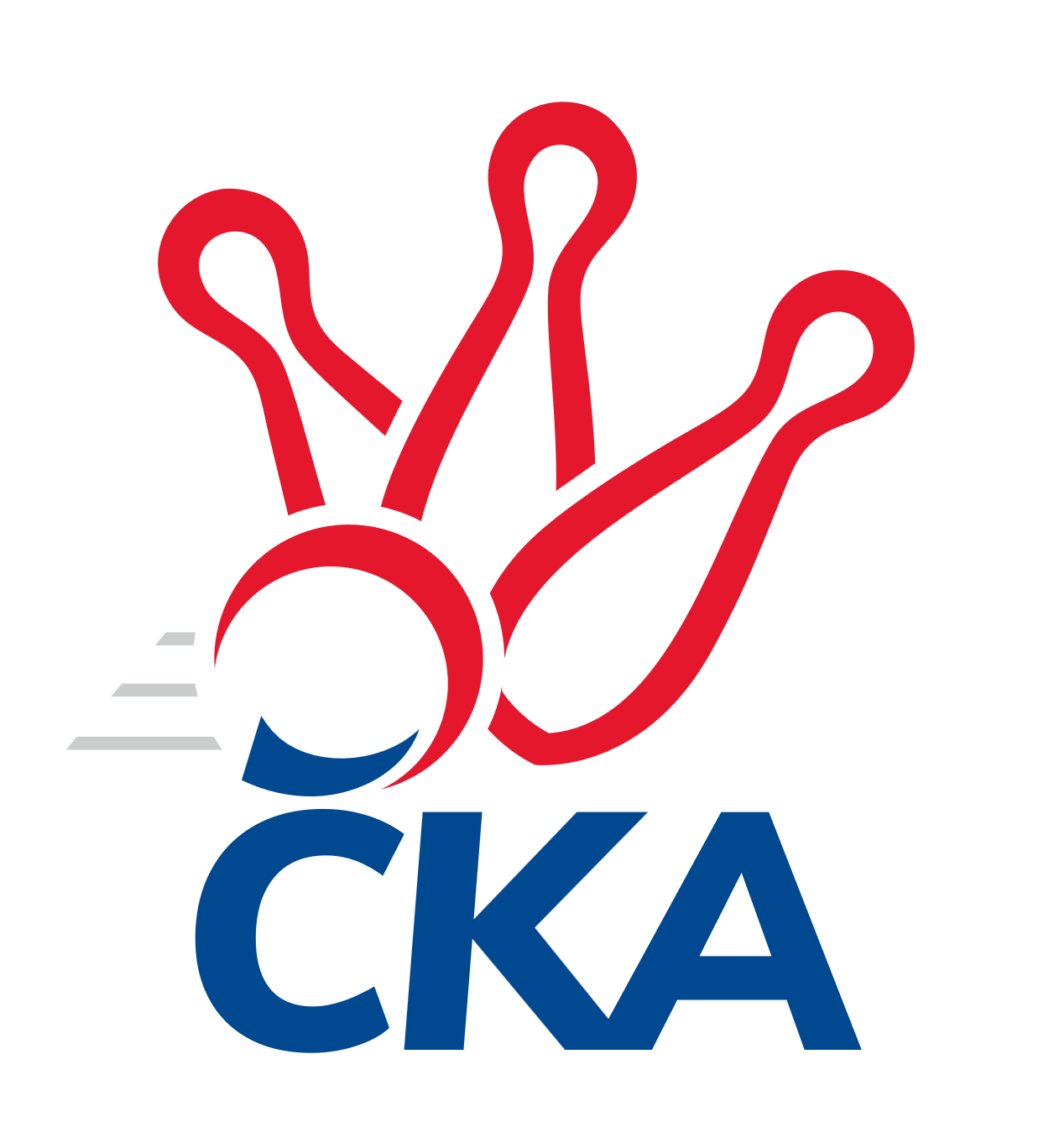 Č.21Ročník 2022/2023	1.4.2023Nejlepšího výkonu v tomto kole: 3522 dosáhlo družstvo: SKK Náchod2. KLM A 2022/2023Výsledky 21. kolaSouhrnný přehled výsledků:SKK Bohušovice	- TJ Sokol Tehovec 	6:2	3236:3140	14.5:9.5	1.4.Kuželky Aš	- TJ Lomnice	2:6	3262:3291	9.5:14.5	1.4.KK Kosmonosy 	- TJ Červený Kostelec  	2:6	3425:3468	11.0:13.0	1.4.SKK Podbořany 	- SKK Jičín	7:1	3336:3132	18.0:6.0	1.4.KK Lokomotiva Tábor	- TJ Sokol Kdyně	3:5	3483:3498	12.0:12.0	1.4.SKK Náchod	- TJ Slovan Karlovy Vary	6:2	3522:3402	15.5:8.5	1.4.Tabulka družstev:	1.	TJ Slovan Karlovy Vary	21	16	2	3	109.0 : 59.0 	289.5 : 214.5 	 3379	34	2.	TJ Červený Kostelec	21	14	4	3	108.0 : 60.0 	279.0 : 225.0 	 3320	32	3.	TJ Sokol Kdyně	20	13	1	6	89.5 : 70.5 	242.0 : 238.0 	 3309	27	4.	SKK Bohušovice	21	11	3	7	91.5 : 76.5 	254.5 : 249.5 	 3303	25	5.	SKK Podbořany	21	8	3	10	84.0 : 84.0 	263.5 : 240.5 	 3268	19	6.	KK Lokomotiva Tábor	20	8	2	10	76.0 : 84.0 	237.5 : 242.5 	 3285	18	7.	TJ Sokol Tehovec	21	8	2	11	78.5 : 89.5 	242.5 : 261.5 	 3320	18	8.	KK Kosmonosy	21	8	2	11	77.0 : 91.0 	245.0 : 259.0 	 3314	18	9.	SKK Jičín	21	7	3	11	75.0 : 93.0 	240.5 : 263.5 	 3253	17	10.	TJ Lomnice	21	6	4	11	71.5 : 96.5 	228.0 : 276.0 	 3250	16	11.	SKK Náchod	21	7	2	12	70.5 : 97.5 	238.5 : 265.5 	 3330	16	12.	Kuželky Aš	21	4	2	15	69.5 : 98.5 	239.5 : 264.5 	 3273	10Podrobné výsledky kola:	 SKK Bohušovice	3236	6:2	3140	TJ Sokol Tehovec 	Martin Perníček	111 	 144 	 132 	135	522 	 2:2 	 547 	 144	140 	 124	139	Jaroslav Procházka	Jaromír Hnát	128 	 152 	 133 	127	540 	 2.5:1.5 	 537 	 123	152 	 130	132	David Novák	Jiří Semerád	130 	 149 	 128 	153	560 	 2:2 	 510 	 132	130 	 134	114	Jakub Vojáček	Radek Šípek	146 	 126 	 124 	113	509 	 1:3 	 510 	 137	127 	 129	117	Jiří Šťastný	Jakub Dařílek	142 	 146 	 133 	132	553 	 4:0 	 521 	 129	140 	 124	128	Martin Bílek	Tomáš Svoboda	142 	 135 	 147 	128	552 	 3:1 	 515 	 118	128 	 130	139	Jakub Šmidlíkrozhodčí: Magdalena ŠabatováNejlepší výkon utkání: 560 - Jiří Semerád	 Kuželky Aš	3262	2:6	3291	TJ Lomnice	Antonín Valeška	131 	 145 	 149 	152	577 	 2:2 	 547 	 144	146 	 128	129	Přemysl Krůta	Štěpán Drofa	154 	 130 	 124 	107	515 	 1.5:2.5 	 523 	 123	136 	 124	140	Josef Veverka	Jaroslav Solín	138 	 123 	 121 	146	528 	 0:4 	 591 	 141	143 	 148	159	Miroslav Knespl	Ivan Boško	119 	 167 	 109 	133	528 	 1:3 	 523 	 140	122 	 125	136	Štěpán Diosegi	Ota Maršát st.	130 	 135 	 141 	144	550 	 4:0 	 521 	 117	132 	 136	136	Zdeněk Chvátal	Petr Jedlička	136 	 148 	 140 	140	564 	 1:3 	 586 	 138	160 	 154	134	Bohumil Maněnarozhodčí: Ivona MaškováNejlepší výkon utkání: 591 - Miroslav Knespl	 KK Kosmonosy 	3425	2:6	3468	TJ Červený Kostelec  	Jaromír Fabián	128 	 151 	 117 	141	537 	 1:3 	 594 	 145	139 	 162	148	Štěpán Schuster	Jiří Vondráček	150 	 167 	 152 	159	628 	 4:0 	 537 	 124	138 	 119	156	Tomáš Adamů	Tomáš Bajtalon	128 	 115 	 144 	127	514 	 1:3 	 579 	 159	151 	 147	122	František Adamů ml.	Petr Novák	129 	 155 	 133 	154	571 	 2.5:1.5 	 544 	 131	140 	 133	140	Martin Mýl	Luboš Beneš	138 	 140 	 143 	156	577 	 1:3 	 614 	 136	157 	 164	157	Daniel Neumann	Pavel Říha	132 	 168 	 141 	157	598 	 1.5:2.5 	 600 	 150	137 	 156	157	Ondřej Mrkosrozhodčí: Vladislav TajčNejlepší výkon utkání: 628 - Jiří Vondráček	 SKK Podbořany 	3336	7:1	3132	SKK Jičín	Jaroslav Wagner	150 	 150 	 141 	121	562 	 3:1 	 514 	 116	126 	 140	132	Agaton Plaňanský ml.	Radek Dvořák	138 	 158 	 151 	148	595 	 4:0 	 507 	 127	120 	 132	128	Luboš Kolařík	Kamil Ausbuher	125 	 138 	 143 	124	530 	 3:1 	 501 	 122	128 	 107	144	František Černý	Vladimír Šána	148 	 140 	 143 	154	585 	 3:1 	 540 	 125	135 	 159	121	Josef Vejvara	Rudolf Hofmann	141 	 144 	 102 	109	496 	 2:2 	 543 	 139	138 	 131	135	Agaton Plaňanský st.	Stanislav Rada	143 	 150 	 131 	144	568 	 3:1 	 527 	 131	121 	 140	135	Jaroslav Soukuprozhodčí: Kamil SrkalNejlepší výkon utkání: 595 - Radek Dvořák	 KK Lokomotiva Tábor	3483	3:5	3498	TJ Sokol Kdyně	Bořivoj Jelínek	141 	 131 	 146 	146	564 	 1:3 	 602 	 163	144 	 135	160	Jiří Benda ml.	Ondřej Novák	149 	 131 	 118 	130	528 	 1:3 	 571 	 119	143 	 140	169	Tomáš Timura	Karel Smažík	159 	 136 	 148 	140	583 	 2:2 	 597 	 143	128 	 166	160	Viktor Pytlík	Jaroslav Mihál	150 	 150 	 169 	136	605 	 2.5:1.5 	 590 	 150	134 	 154	152	Filip Löffelmann	Martin Filakovský	157 	 144 	 137 	141	579 	 2.5:1.5 	 566 	 157	152 	 123	134	Jiří Benda st.	David Kášek	150 	 181 	 164 	129	624 	 3:1 	 572 	 149	156 	 137	130	Jindřich Dvořákrozhodčí: Zdeněk SamecNejlepší výkon utkání: 624 - David Kášek	 SKK Náchod	3522	6:2	3402	TJ Slovan Karlovy Vary	Martin Hanuš	146 	 127 	 140 	156	569 	 1.5:2.5 	 589 	 156	148 	 140	145	Radek Cimbala	František Hejna	126 	 139 	 148 	142	555 	 0:4 	 621 	 141	163 	 164	153	Tomáš Pavlík	Denis Hofman	150 	 145 	 148 	136	579 	 4:0 	 536 	 144	132 	 127	133	Zdeněk Kříž st.	Antonín Hejzlar	141 	 176 	 146 	150	613 	 3:1 	 589 	 158	150 	 140	141	Václav Hlaváč st.	Ladislav Beránek	160 	 147 	 161 	164	632 	 4:0 	 530 	 121	142 	 121	146	Ladislav Urban	Jan Adamů	133 	 147 	 142 	152	574 	 3:1 	 537 	 147	116 	 137	137	Václav Krysl *1rozhodčí: Martina Hrdinovástřídání: *1 od 61. hodu Tomáš Beck st.Nejlepší výkon utkání: 632 - Ladislav BeránekPořadí jednotlivců:	jméno hráče	družstvo	celkem	plné	dorážka	chyby	poměr kuž.	Maximum	1.	Václav Hlaváč  st.	TJ Slovan Karlovy Vary	597.25	391.5	205.7	1.5	11/11	(631)	2.	Viktor Pytlík 	TJ Sokol Kdyně	590.68	385.4	205.3	1.9	11/11	(652)	3.	Daniel Neumann 	TJ Červený Kostelec  	584.00	379.5	204.5	1.2	10/11	(636)	4.	Jakub Dařílek 	SKK Bohušovice	580.08	376.3	203.7	2.1	11/11	(620)	5.	Ladislav Beránek 	SKK Náchod	579.21	379.4	199.8	1.9	9/10	(632)	6.	Tomáš Pavlík 	TJ Slovan Karlovy Vary	577.53	374.1	203.4	2.4	11/11	(625)	7.	Jan Adamů 	SKK Náchod	568.70	376.1	192.6	3.8	9/10	(652)	8.	Antonín Valeška 	Kuželky Aš	568.30	374.9	193.4	2.1	10/10	(633)	9.	Luboš Beneš 	KK Kosmonosy 	567.59	369.2	198.4	2.4	10/10	(653)	10.	Radek Dvořák 	SKK Podbořany 	566.05	378.1	188.0	3.3	10/10	(637)	11.	Jaromír Hnát 	SKK Bohušovice	565.89	372.5	193.4	3.3	11/11	(611)	12.	David Kášek 	KK Lokomotiva Tábor	565.12	376.7	188.4	3.7	9/9	(632)	13.	Rudolf Hofmann 	SKK Podbořany 	564.81	375.5	189.3	4.3	8/10	(611)	14.	Jakub Šmidlík 	TJ Sokol Tehovec 	564.11	372.9	191.2	2.5	11/11	(619)	15.	David Novák 	TJ Sokol Tehovec 	562.42	375.1	187.3	3.5	11/11	(612)	16.	Martin Hanuš 	SKK Náchod	562.13	374.5	187.6	3.6	8/10	(651)	17.	Jaroslav Wagner 	SKK Podbořany 	560.63	371.8	188.9	4.0	9/10	(609)	18.	Ondřej Mrkos 	TJ Červený Kostelec  	560.17	362.7	197.5	3.1	11/11	(625)	19.	Jaroslav Procházka 	TJ Sokol Tehovec 	559.90	367.0	192.9	2.4	10/11	(613)	20.	Zdeněk Kříž  st.	TJ Slovan Karlovy Vary	557.42	365.9	191.5	4.1	11/11	(586)	21.	Jiří Vondráček 	KK Kosmonosy 	556.54	365.7	190.8	3.4	9/10	(628)	22.	Karel Smažík 	KK Lokomotiva Tábor	556.40	374.8	181.6	3.7	9/9	(648)	23.	Miroslav Knespl 	TJ Lomnice	556.18	372.1	184.1	4.8	10/11	(591)	24.	Ladislav Urban 	TJ Slovan Karlovy Vary	556.05	372.9	183.1	2.8	11/11	(614)	25.	Denis Hofman 	SKK Náchod	555.66	373.8	181.9	5.9	10/10	(620)	26.	Pavel Říha 	KK Kosmonosy 	555.65	368.0	187.6	4.6	8/10	(636)	27.	Filip Löffelmann 	TJ Sokol Kdyně	554.60	365.2	189.4	3.0	11/11	(619)	28.	Tomáš Beck  st.	TJ Slovan Karlovy Vary	554.54	364.3	190.2	5.3	10/11	(600)	29.	Martin Vrbata 	Kuželky Aš	554.11	364.7	189.5	3.4	10/10	(589)	30.	Petr Jedlička 	Kuželky Aš	553.61	368.4	185.2	3.3	10/10	(646)	31.	Ota Maršát  st.	Kuželky Aš	553.00	366.7	186.3	4.5	10/10	(599)	32.	Jaromír Fabián 	KK Kosmonosy 	552.88	368.1	184.7	4.9	7/10	(609)	33.	Martin Filakovský 	KK Lokomotiva Tábor	551.32	372.2	179.2	4.0	7/9	(608)	34.	Radek Šípek 	SKK Bohušovice	551.20	370.5	180.7	3.7	11/11	(606)	35.	Pavel Louda 	SKK Jičín	550.13	365.4	184.8	3.7	8/11	(615)	36.	Jiří Šťastný 	TJ Sokol Tehovec 	549.39	370.2	179.2	3.5	8/11	(582)	37.	Vladimír Šána 	SKK Podbořany 	549.18	366.1	183.1	3.8	10/10	(587)	38.	František Adamů  ml.	TJ Červený Kostelec  	548.87	372.8	176.0	5.3	11/11	(642)	39.	Štěpán Schuster 	TJ Červený Kostelec  	548.67	368.6	180.0	5.6	11/11	(632)	40.	Josef Vejvara 	SKK Jičín	548.45	367.8	180.7	4.8	11/11	(612)	41.	Martin Bílek 	TJ Sokol Tehovec 	548.35	366.5	181.8	5.7	9/11	(608)	42.	Petr Novák 	KK Kosmonosy 	547.80	366.0	181.8	4.6	8/10	(580)	43.	Jaroslav Soukup 	SKK Jičín	547.70	368.5	179.2	6.7	9/11	(596)	44.	Antonín Hejzlar 	SKK Náchod	546.56	367.3	179.3	5.3	8/10	(613)	45.	Tomáš Bajtalon 	KK Kosmonosy 	545.21	361.3	183.9	4.9	8/10	(598)	46.	Jindřich Dvořák 	TJ Sokol Kdyně	544.41	367.9	176.5	3.9	10/11	(572)	47.	Jiří Benda  ml.	TJ Sokol Kdyně	544.24	365.3	178.9	5.2	11/11	(603)	48.	Jiří Vaňata 	KK Lokomotiva Tábor	544.00	369.5	174.5	6.6	7/9	(592)	49.	Bohumil Maněna 	TJ Lomnice	542.91	368.4	174.5	4.4	10/11	(586)	50.	Tomáš Majer 	SKK Náchod	542.57	364.0	178.6	3.9	9/10	(590)	51.	Tomáš Timura 	TJ Sokol Kdyně	542.32	364.2	178.2	5.6	10/11	(585)	52.	Oldřich Roubek 	KK Lokomotiva Tábor	540.82	364.0	176.8	3.6	7/9	(599)	53.	Zdeněk Chvátal 	TJ Lomnice	539.92	368.0	171.9	5.9	11/11	(582)	54.	Jiří Benda  st.	TJ Sokol Kdyně	539.80	362.6	177.2	5.1	11/11	(566)	55.	Daniel Balcar 	TJ Červený Kostelec  	539.27	365.4	173.9	4.6	10/11	(610)	56.	Jakub Vojáček 	TJ Sokol Tehovec 	537.63	368.0	169.6	6.8	9/11	(582)	57.	Martin Mýl 	TJ Červený Kostelec  	536.78	362.3	174.5	5.7	10/11	(608)	58.	František Černý 	SKK Jičín	536.64	361.4	175.2	7.0	10/11	(626)	59.	Tomáš Svoboda 	SKK Bohušovice	535.96	360.7	175.2	5.7	9/11	(599)	60.	Lukáš Dařílek 	SKK Bohušovice	533.39	362.3	171.1	6.4	11/11	(562)	61.	Přemysl Krůta 	TJ Lomnice	532.22	357.2	175.0	6.7	11/11	(571)	62.	Josef Krotký 	TJ Lomnice	531.30	359.3	172.0	6.0	9/11	(596)	63.	Stanislav Rada 	SKK Podbořany 	530.01	359.9	170.1	5.4	8/10	(568)	64.	Ivan Boško 	Kuželky Aš	528.59	353.2	175.4	4.8	10/10	(602)	65.	Bořivoj Jelínek 	KK Lokomotiva Tábor	520.04	355.3	164.8	5.7	6/9	(610)	66.	Kamil Ausbuher 	SKK Podbořany 	517.04	355.5	161.5	7.3	8/10	(589)		Jakub Wenzel 	TJ Červený Kostelec  	598.50	389.0	209.5	5.0	2/11	(622)		Daniel Bouda 	TJ Červený Kostelec  	580.25	367.0	213.3	3.0	2/11	(598)		Vladimír Kučera 	KK Lokomotiva Tábor	578.00	403.0	175.0	7.0	1/9	(578)		František Hejna 	SKK Náchod	573.60	383.6	190.0	2.8	1/10	(597)		Agaton Plaňanský  ml.	SKK Jičín	568.80	378.8	190.0	4.4	5/11	(598)		Jiří Vejvara 	SKK Jičín	568.39	375.8	192.6	3.7	7/11	(638)		Ondřej Novák 	KK Lokomotiva Tábor	566.50	384.4	182.1	6.1	4/9	(595)		Filip Bajer 	KK Kosmonosy 	564.75	386.3	178.5	6.0	2/10	(571)		Jaroslav Mihál 	KK Lokomotiva Tábor	562.56	372.4	190.1	2.4	4/9	(605)		Dušan Plocek 	KK Kosmonosy 	561.69	380.2	181.5	4.0	6/10	(613)		Milan Perníček 	SKK Bohušovice	561.60	366.8	194.8	2.2	1/11	(568)		Roman Bureš 	SKK Jičín	559.75	383.5	176.3	4.5	4/11	(587)		Vladimír Matějka 	TJ Sokol Tehovec 	559.00	356.0	203.0	2.0	1/11	(559)		Radek Cimbala 	TJ Slovan Karlovy Vary	555.17	374.0	181.2	6.3	6/11	(591)		Petr Šmidlík 	TJ Sokol Tehovec 	554.36	371.9	182.5	4.8	7/11	(582)		Ludvík Maňák 	TJ Lomnice	554.00	366.0	188.0	6.0	1/11	(554)		Štěpán Diosegi 	TJ Lomnice	553.30	370.2	183.1	3.8	7/11	(592)		Pavel Kaan 	SKK Jičín	546.25	363.8	182.5	5.5	2/11	(562)		Martin Perníček 	SKK Bohušovice	544.82	367.9	176.9	4.8	6/11	(596)		Jiří Dohnal 	TJ Sokol Kdyně	544.33	367.7	176.7	7.0	3/11	(612)		Jiří Guba 	TJ Lomnice	542.88	365.4	177.5	5.5	4/11	(574)		Věroslav Řípa 	KK Kosmonosy 	540.00	364.0	176.0	8.0	1/10	(540)		Pavel Staša 	TJ Slovan Karlovy Vary	539.67	368.0	171.7	7.2	2/11	(570)		Martin Kováčik 	SKK Náchod	538.91	366.4	172.5	6.4	5/10	(599)		Jaroslav Löffelmann 	TJ Sokol Kdyně	538.00	380.5	157.5	7.8	2/11	(547)		Josef Fidrant 	TJ Sokol Kdyně	537.75	367.9	169.9	9.5	2/11	(553)		Tomáš Adamů 	TJ Červený Kostelec  	537.00	364.0	173.0	5.0	1/11	(537)		Jaroslav Doškář 	KK Kosmonosy 	536.75	372.3	164.5	8.5	2/10	(558)		Martin Jinda 	KK Lokomotiva Tábor	536.50	374.5	162.0	7.5	2/9	(544)		Václav Krysl 	TJ Slovan Karlovy Vary	534.49	360.8	173.7	6.0	5/11	(562)		Josef Veverka 	TJ Lomnice	533.93	360.3	173.6	6.2	7/11	(579)		Jaroslav Lefner 	SKK Podbořany 	533.22	366.6	166.7	8.1	6/10	(565)		Vít Veselý 	Kuželky Aš	532.00	364.0	168.0	3.0	1/10	(532)		Jaroslav Ondráček 	SKK Bohušovice	529.67	352.0	177.7	8.3	3/11	(543)		Jiří Semerád 	SKK Bohušovice	529.42	354.4	175.1	5.1	6/11	(578)		Hubert Guba 	TJ Lomnice	528.38	358.8	169.6	7.1	2/11	(533)		Jaroslav Špicner 	SKK Náchod	528.00	359.5	168.5	7.0	2/10	(543)		Radek Duhai 	Kuželky Aš	527.00	354.0	173.0	5.0	1/10	(527)		Jaroslav Solín 	Kuželky Aš	525.71	359.8	165.9	9.7	6/10	(565)		Luboš Kolařík 	SKK Jičín	523.25	360.4	162.9	7.4	4/11	(553)		Zdeněk Zeman 	KK Lokomotiva Tábor	523.00	365.5	157.5	7.5	2/9	(538)		Agaton Plaňanský  st.	SKK Jičín	522.29	365.0	157.3	7.7	7/11	(549)		David Marcelly 	SKK Podbořany 	517.00	359.0	158.0	7.0	1/10	(517)		Ota Maršát  ml.	Kuželky Aš	515.17	349.7	165.4	7.6	6/10	(594)		Štěpán Drofa 	Kuželky Aš	515.00	341.0	174.0	12.0	1/10	(515)		Lubomír Hromada 	TJ Lomnice	499.00	341.0	158.0	9.0	1/11	(499)Sportovně technické informace:Starty náhradníků:registrační číslo	jméno a příjmení 	datum startu 	družstvo	číslo startu17146	Štěpán Diosegi	01.04.2023	TJ Lomnice	4x4833	Tomáš Adamů	01.04.2023	TJ Červený Kostelec  	2x19387	Radek Cimbala	01.04.2023	TJ Slovan Karlovy Vary	5x26297	Štěpán Drofa	01.04.2023	Kuželky Aš	1x4073	Jiří Semerád	01.04.2023	SKK Bohušovice	3x16999	Ondřej Novák	01.04.2023	KK Lokomotiva Tábor	5x23437	František Hejna	01.04.2023	SKK Náchod	5x
Hráči dopsaní na soupisku:registrační číslo	jméno a příjmení 	datum startu 	družstvo	Program dalšího kola:22. kolo7.4.2023	pá	10:00	TJ Sokol Kdyně - KK Lokomotiva Tábor (dohrávka z 10. kola)	15.4.2023	so	10:00	TJ Sokol Kdyně - SKK Podbořany 	15.4.2023	so	10:00	TJ Lomnice - SKK Náchod	15.4.2023	so	10:00	TJ Slovan Karlovy Vary - KK Kosmonosy 	15.4.2023	so	10:00	TJ Červený Kostelec   - SKK Bohušovice	15.4.2023	so	10:00	TJ Sokol Tehovec  - KK Lokomotiva Tábor	15.4.2023	so	14:00	SKK Jičín - Kuželky Aš	Zpracoval: Hanuš SlavíkNejlepší šestka kola – absolutněNejlepší šestka kola – absolutněNejlepší šestka kola – absolutněNejlepší šestka kola – absolutněNejlepší šestka kola – dle průměru kuželenNejlepší šestka kola – dle průměru kuželenNejlepší šestka kola – dle průměru kuželenNejlepší šestka kola – dle průměru kuželenNejlepší šestka kola – dle průměru kuželenPočetJménoNázev týmuVýkonPočetJménoNázev týmuPrůměr (%)Výkon2xLadislav BeránekNáchod6322xJiří VondráčekKosmonosy110.616282xJiří VondráčekKosmonosy6285xDavid KášekTábor109.866244xDavid KášekTábor6241xLadislav BeránekNáchod109.836323xTomáš PavlíkKarlovy Vary6213xDaniel NeumannČ. Kostelec108.146149xDaniel NeumannČ. Kostelec6147xRadek DvořákPodbořany108.035953xAntonín HejzlarNáchod61310xTomáš PavlíkKarlovy Vary107.92621